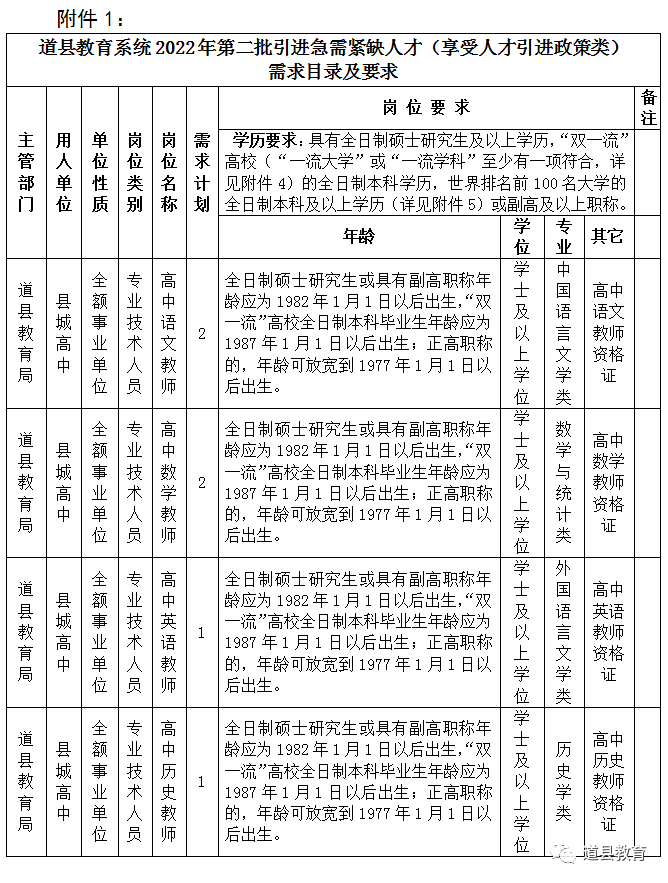 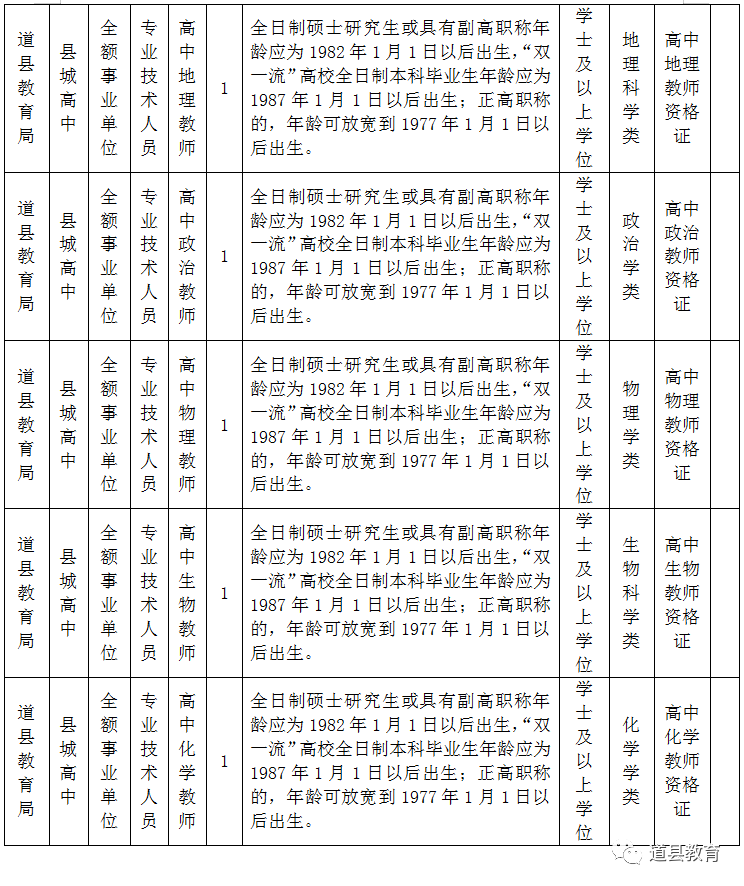 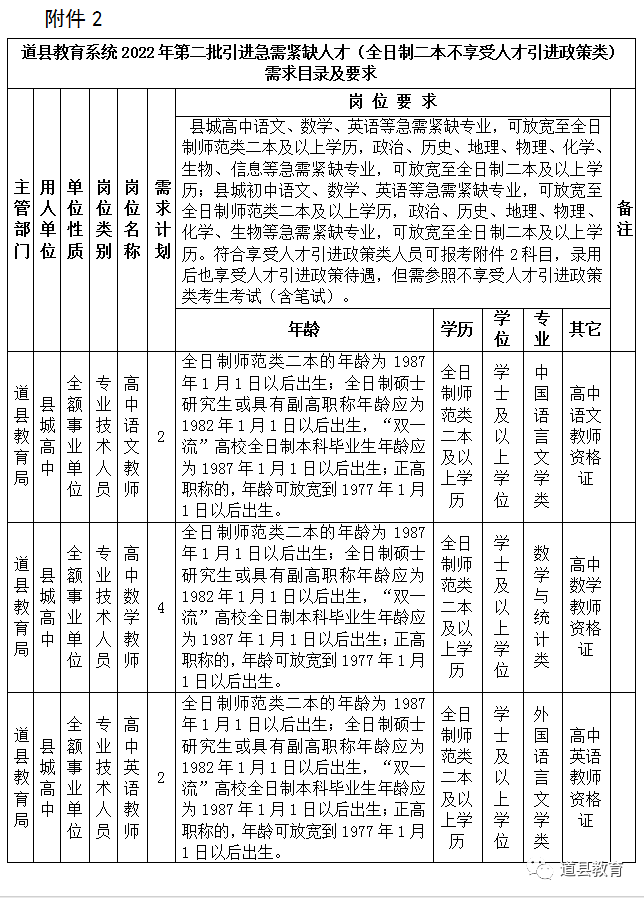 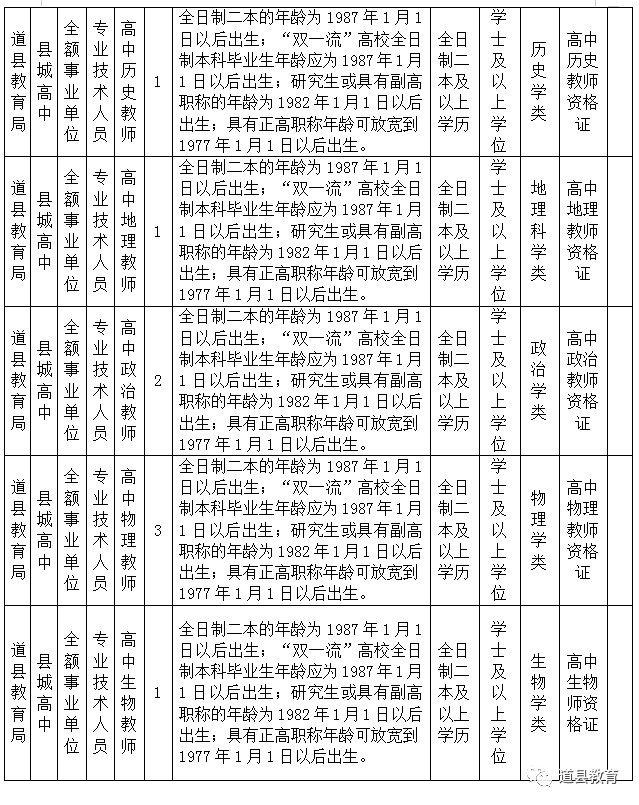 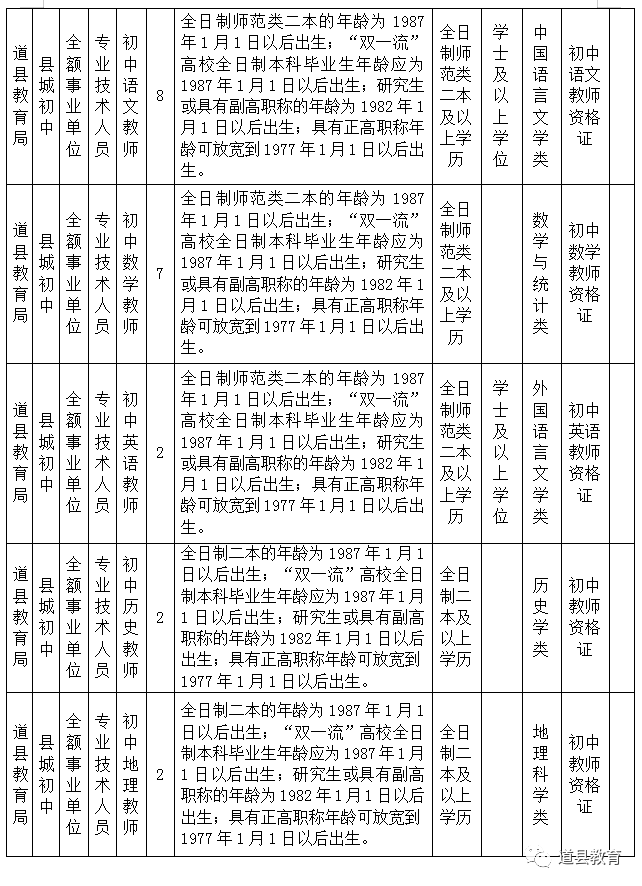 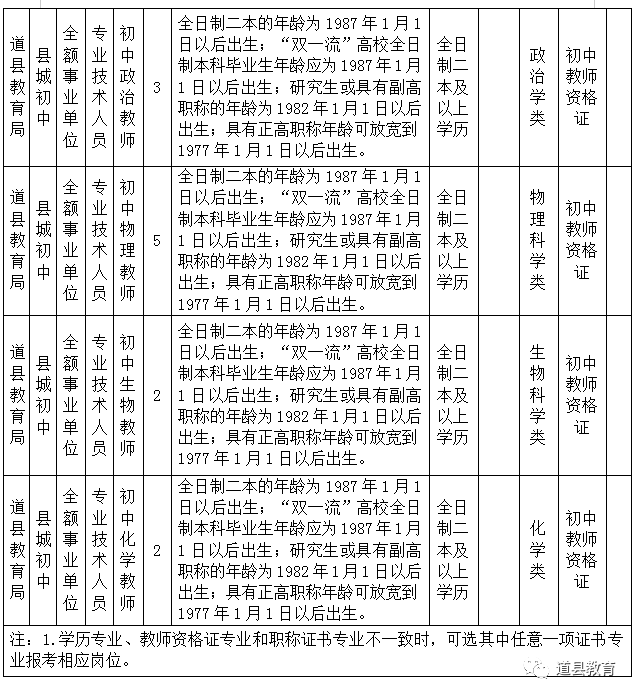 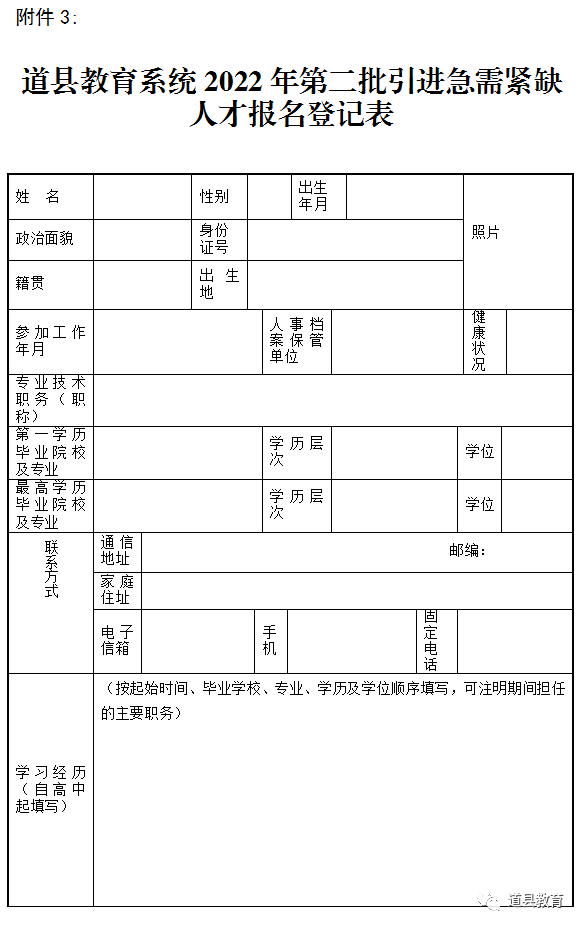 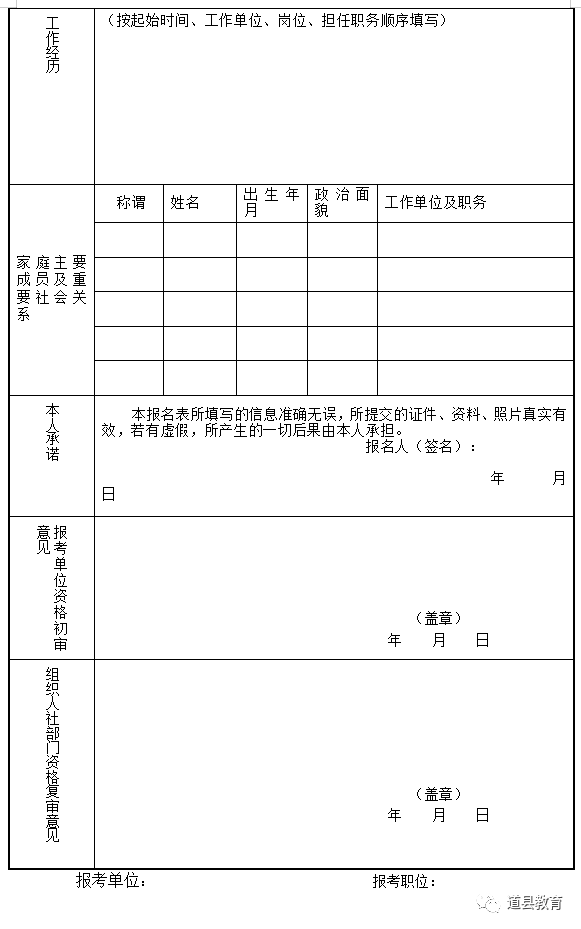 关于公布第二轮“双一流”建设高校及建设学科名单的通知根据国务院《统筹推进世界一流大学和一流学科建设总体方案》，以及教育部、财政部、国家发展改革委《关于深入推进世界一流大学和一流学科建设的若干意见》和《统筹推进世界一流大学和一流学科建设实施办法(暂行)》，经专家委员会认定，教育部等三部委研究并报国务院批准，现公布第二轮“双一流”建设高校及建设学科名单：北京大学：(自主确定建设学科并自行公布)中国人民大学：哲学、理论经济学、应用经济学、法学、政治学、社会学、马克思主义理论、新闻传播学、中国史、统计学、工商管理、农林经济管理、公共管理、图书情报与档案管理清华大学：(自主确定建设学科并自行公布)北京交通大学：系统科学北京工业大学：土木工程北京航空航天大学：力学、仪器科学与技术、材料科学与工程、控制科学与工程、计算机科学与技术、交通运输工程、航空宇航科学与技术、软件工程北京理工大学：物理学、材料科学与工程、控制科学与工程、兵器科学与技术北京科技大学：科学技术史、材料科学与工程、冶金工程、矿业工程北京化工大学：化学工程与技术北京邮电大学：信息与通信工程、计算机科学与技术中国农业大学：生物学、农业工程、食品科学与工程、作物学、农业资源与环境、植物保护、畜牧学、兽医学、草学北京林业大学：风景园林学、林学北京协和医学院：生物学、生物医学工程、临床医学、公共卫生与预防医学、药学北京中医药大学：中医学、中西医结合、中药学北京师范大学：哲学、教育学、心理学、中国语言文学、外国语言文学、中国史、数学、地理学、系统科学、生态学、环境科学与工程、戏剧与影视学首都师范大学：数学北京外国语大学：外国语言文学中国传媒大学：新闻传播学、戏剧与影视学中央财经大学：应用经济学对外经济贸易大学：应用经济学外交学院：政治学中国人民公安大学：公安学北京体育大学：体育学中央音乐学院：音乐与舞蹈学中国音乐学院：音乐与舞蹈学中央美术学院：美术学、设计学中央戏剧学院：戏剧与影视学中央民族大学：民族学中国政法大学：法学南开大学：应用经济学、世界史、数学、化学、统计学、材料科学与工程天津大学：化学、材料科学与工程、动力工程及工程热物理、化学工程与技术、管理科学与工程天津工业大学：纺织科学与工程天津医科大学：临床医学天津中医药大学：中药学华北电力大学：电气工程河北工业大学：电气工程山西大学：哲学、物理学太原理工大学：化学工程与技术内蒙古大学：生物学辽宁大学：应用经济学大连理工大学：力学、机械工程、化学工程与技术东北大学：冶金工程、控制科学与工程大连海事大学：交通运输工程吉林大学：考古学、数学、物理学、化学、生物学、材料科学与工程延边大学：外国语言文学东北师范大学：马克思主义理论、教育学、世界史、化学、统计学、材料科学与工程哈尔滨工业大学：力学、机械工程、材料科学与工程、控制科学与工程、计算机科学与技术、土木工程、航空宇航科学与技术、环境科学与工程哈尔滨工程大学：船舶与海洋工程东北农业大学：畜牧学东北林业大学：林业工程、林学复旦大学：哲学、应用经济学、政治学、马克思主义理论、中国语言文学、外国语言文学、中国史、数学、物理学、化学、生物学、生态学、材料科学与工程、环境科学与工程、基础医学、临床医学、公共卫生与预防医学、中西医结合、药学、集成电路科学与工程同济大学：生物学、建筑学、土木工程、测绘科学与技术、环境科学与工程、城乡规划学、风景园林学、设计学上海交通大学：数学、物理学、化学、生物学、机械工程、材料科学与工程、电子科学与技术、信息与通信工程、控制科学与工程、计算机科学与技术、土木工程、化学工程与技术、船舶与海洋工程、基础医学、临床医学、口腔医学、药学、工商管理华东理工大学：化学、材料科学与工程、化学工程与技术东华大学：材料科学与工程、纺织科学与工程上海海洋大学：水产上海中医药大学：中医学、中药学华东师范大学：教育学、生态学、统计学上海外国语大学：外国语言文学上海财经大学：应用经济学上海体育学院：体育学上海音乐学院：音乐与舞蹈学上海大学：机械工程南京大学：哲学、理论经济学、中国语言文学、外国语言文学、物理学、化学、天文学、大气科学、地质学、生物学、材料科学与工程、计算机科学与技术、化学工程与技术、矿业工程、环境科学与工程、图书情报与档案管理苏州大学：材料科学与工程东南大学：机械工程、材料科学与工程、电子科学与技术、信息与通信工程、控制科学与工程、计算机科学与技术、建筑学、土木工程、交通运输工程、生物医学工程、风景园林学、艺术学理论南京航空航天大学：力学、控制科学与工程、航空宇航科学与技术南京理工大学：兵器科学与技术中国矿业大学：矿业工程、安全科学与工程南京邮电大学：电子科学与技术河海大学：水利工程、环境科学与工程江南大学：轻工技术与工程、食品科学与工程南京林业大学：林业工程南京信息工程大学：大气科学南京农业大学：作物学、农业资源与环境南京医科大学：公共卫生与预防医学南京中医药大学：中药学中国药科大学：中药学南京师范大学：地理学浙江大学：化学、生物学、生态学、机械工程、光学工程、材料科学与工程、动力工程及工程热物理、电气工程、控制科学与工程、计算机科学与技术、土木工程、农业工程、环境科学与工程、软件工程、园艺学、植物保护、基础医学、临床医学、药学、管理科学与工程、农林经济管理中国美术学院：美术学安徽大学：材料科学与工程中国科学技术大学：数学、物理学、化学、天文学、地球物理学、生物学、科学技术史、材料科学与工程、计算机科学与技术、核科学与技术、安全科学与工程合肥工业大学：管理科学与工程厦门大学：教育学、化学、海洋科学、生物学、生态学、统计学福州大学：化学南昌大学：材料科学与工程山东大学：中国语言文学、数学、化学、临床医学中国海洋大学：海洋科学、水产中国石油大学(华东)：地质资源与地质工程、石油与天然气工程郑州大学：化学、材料科学与工程、临床医学河南大学：生物学武汉大学：理论经济学、法学、马克思主义理论、化学、地球物理学、生物学、土木工程、水利工程、测绘科学与技术、口腔医学、图书情报与档案管理华中科技大学：机械工程、光学工程、材料科学与工程、动力工程及工程热物理、电气工程、计算机科学与技术、基础医学、临床医学、公共卫生与预防医学中国地质大学(武汉)：地质学、地质资源与地质工程武汉理工大学：材料科学与工程华中农业大学：生物学、园艺学、畜牧学、兽医学、农林经济管理华中师范大学：政治学、教育学、中国语言文学中南财经政法大学：法学湘潭大学：数学湖南大学：化学、机械工程、电气工程中南大学：数学、材料科学与工程、冶金工程、矿业工程、交通运输工程湖南师范大学：外国语言文学中山大学：哲学、数学、化学、生物学、生态学、材料科学与工程、电子科学与技术、基础医学、临床医学、药学、工商管理暨南大学：药学华南理工大学：化学、材料科学与工程、轻工技术与工程、食品科学与工程华南农业大学：作物学广州医科大学：临床医学广州中医药大学：中医学华南师范大学：物理学海南大学：作物学广西大学：土木工程四川大学：数学、化学、材料科学与工程、基础医学、口腔医学、护理学重庆大学：机械工程、电气工程、土木工程西南交通大学：交通运输工程电子科技大学：电子科学与技术、信息与通信工程西南石油大学：石油与天然气工程成都理工大学：地质资源与地质工程四川农业大学：作物学成都中医药大学：中药学西南大学：教育学、生物学西南财经大学：应用经济学贵州大学：植物保护云南大学：民族学、生态学西藏大学：生态学西北大学：考古学、地质学西安交通大学：力学、机械工程、材料科学与工程、动力工程及工程热物理、电气工程、控制科学与工程、管理科学与工程、工商管理西北工业大学：机械工程、材料科学与工程、航空宇航科学与技术西安电子科技大学：信息与通信工程、计算机科学与技术长安大学：交通运输工程西北农林科技大学：植物保护、畜牧学陕西师范大学：中国语言文学兰州大学：化学、大气科学、生态学、草学青海大学：生态学宁夏大学：化学工程与技术新疆大学：马克思主义理论、化学、计算机科学与技术石河子大学：化学工程与技术中国矿业大学(北京)：矿业工程、安全科学与工程中国石油大学(北京)：地质资源与地质工程、石油与天然气工程中国地质大学(北京)：地质学、地质资源与地质工程宁波大学：力学南方科技大学：数学上海科技大学：材料科学与工程中国科学院大学：化学、材料科学与工程国防科技大学：信息与通信工程、计算机科学与技术、航空宇航科学与技术、软件工程、管理科学与工程海军军医大学：基础医学空军军医大学：临床医学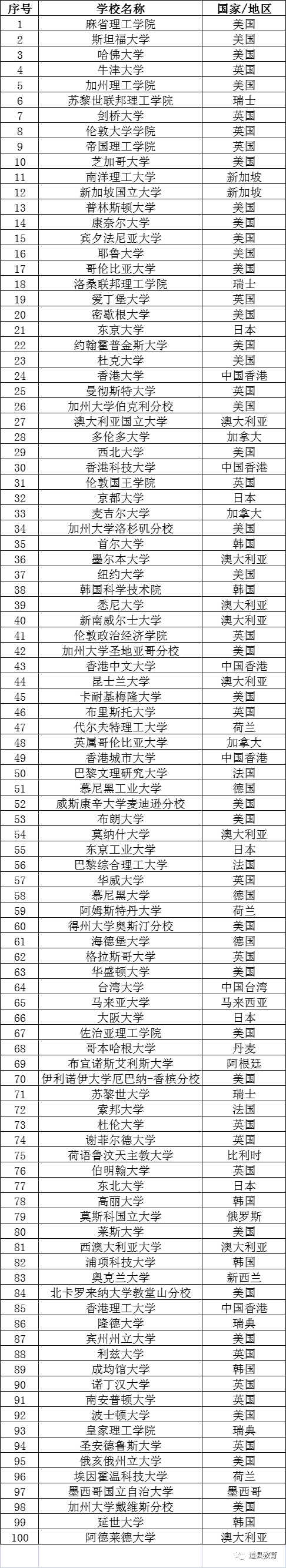 注：本名单参考QS 2020年世界大学排名拟定，不含中国大陆地区上榜的高校。